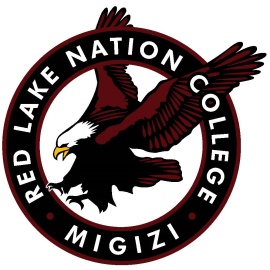 FERPA CONSENT TO RELEASE STUDENT INFORMATIONTO: _________________________________________________________________________________ Please provide information from the educational records of ____________________ [Name of Student requesting the release of educational records] to:  Red Lake Nation College (Note: this Consent does not cover medical records held solely by Student Health Services or the Counseling Center – contact those offices for consent forms.) The only type of information that is to be released under this consent is: _____ transcript _____ disciplinary records _____ recommendations for employment or admission to other schools _____ all records _____ other (specify) ___________________________________________________________________ The information is to be released for the following purpose: ____ family communications about university experience ____ employment ____ admission to an educational institution ____high school credit/college credit____ other (specify)______________________________________________________ I understand the information may be released orally or in the form of copies of written records, as preferred by the requesting party. I have a right to inspect any written records released pursuant to this Consent (except for parents’ financial records and certain letters of recommendation for which the student waived inspection rights). I understand I may revoke this Consent upon providing written notice to Laurie Neadeau, Director of Enrollment and Student Information.  I further understand that until this revocation is made, this consent shall remain in effect and my educational records will continue to be provided Red Lake Nation College for the specific purpose described above. Name (print)_____________________________  Signature_____________________________________Parent Name (if student under the age of 18)	     ______________________________________      Signature___________________________________Date: _______________________________________________________________________________